НАРУЧИЛАЦКЛИНИЧКИ  ЦЕНТАР ВОЈВОДИНЕул. Хајдук Вељкова бр. 1, Нови Сад(www.kcv.rs)ОБАВЕШТЕЊЕ О ЗАКЉУЧЕНОМ УГОВОРУ У ПОСТУПКУ ЈАВНЕ НАБАВКЕ БРОЈ 79-19-O, партија 2Врста наручиоца: ЗДРАВСТВОВрста предмета: Опис предмета набавке, назив и ознака из општег речника набавке: Набавка потрошног материјала за потребе Центра за судску медицину, токсикологију и молекуларну генетику у оквиру Клиничког центра Војводине-Обдукциона сала и хистолошка лабораторија33140000  - медицински потрошни материјалУговорена вредност: без ПДВ-а 5.408.000,00 динара, односно 6.489.600,00 динара са ПДВ-ом.Критеријум за доделу уговора: најнижа понуђена ценаБрој примљених понуда: 2Понуђена цена: Највиша: 5.408.000,00 динараНајнижа: 4.606.500,00 динараПонуђена цена код прихваљивих понуда:Највиша: 5.408.000,00 динараНајнижа: 5.408.000,00 динараДатум доношења одлуке о додели уговора: 16.05.2019. годинеДатум закључења уговора: 04.06.2019. годинеОсновни подаци о добављачу:„SN Medic” д.о.о. Сурчински пут 11г, Нови БеоградПериод важења уговора: до дана у којем добављач у целости испоручи наручиоцу добра, односно најдуже годину дана.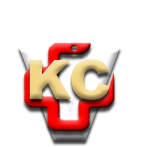 КЛИНИЧКИ ЦЕНТАР ВОЈВОДИНЕАутономна покрајина Војводина, Република СрбијаХајдук Вељкова 1, 21000 Нови Сад,т: +381 21/484 3 484 e-адреса: uprava@kcv.rswww.kcv.rs